Part A – Completed By Principal as Part of BriefRequirements for Adhesion Agent (Table 7)Adhesion agent shall conform to the following requirements.Additional Plant Requirements (Clause 9)The following minimum requirements shall apply to plant additional to those stated in Clause 9.Additional Process Requirements – SprayingProgramming of Spray Runs (Clause 10.7)The following requirements shall apply to programming spray runs additional to those stated in Clause 10.8.Minimum Pavement Surface Temperature (Clause 11.3)Minimum Period between Bituminous Treatments (Clause 11.5)The following minimum periods shall apply between bituminous treatments.Additional Process Requirements – SpreadingExcess Prime Cover Material (Clause 13.5)Requirements for Aggregate Spreader (Clause 14.4)The following types of aggregate spreader shall be used.Number of Roller Passes (Clause 14.5)Part B – Completed by Designer under the ContractSpecific Treatment Details (Clause 6.1 and Table 2)The specific treatment details applicable to this Contract are as follows.†1	Treatment - prime, primerseal, seal, reseal or enrichment.†2	Type and class or grade of bituminous material.†3	Estimated Spray Rate 15°C of bituminous material.†4	Estimated Spread Rate.Seal Design (Clause 6.2.1)Supplementary Requirements (Clause 17)The following supplementary requirements shall apply.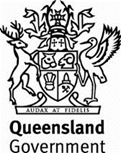 Annexure MRTS12.1Annexure MRTS12.1Annexure MRTS12.1Sprayed Bituminous Emulsion SurfacingSprayed Bituminous Emulsion SurfacingSprayed Bituminous Emulsion SurfacingSpecific Contract RequirementsSpecific Contract RequirementsSpecific Contract RequirementsContract Number Contract Number Note:Clause references within brackets in this Annexure refer to Clauses in the parent Technical Specification MRTS12 unless otherwise noted.Clause references within brackets in this Annexure refer to Clauses in the parent Technical Specification MRTS12 unless otherwise noted.Clause references within brackets in this Annexure refer to Clauses in the parent Technical Specification MRTS12 unless otherwise noted.Requirements for modified Bituminous EmulsionSpecification Requirements for Modified Bituminous Emulsion (Table 7)Requirements for modified Bituminous EmulsionSpecification Requirements for Modified Bituminous Emulsion (Table 7)Spraying Temperature Range for Modified Bituminous Emulsion (Table 12.5)Spraying Temperature Range for Modified Bituminous Emulsion (Table 12.5)Spraying Temperature Range for Modified Bituminous Emulsion (Table 12.5)The spraying temperature range for modified bituminous emulsion shall beThe minimum pavement surface temperature prior to spraying shall beExcess prime cover material shall not be removed from the surfaceSpreader TypeSpreader CharacteristicsSpreader CharacteristicsSpreader CharacteristicsSpreader CharacteristicsSpreader CharacteristicsSpreader Type to be usedSpreader TypeMethod of OperationGate MechanismRolling MechanismControl MechanismOperator ProtectionSpreader Type to be usedATruck mountedVariable gate opening not linked to the vehicle speedNo rollerManualNoneBTruck mountedVariable gate openingSmooth roller spreaderManualNoneCSelf propelledVariable gate opening linked to the vehicle speedNo rollerAutomatic ElectronicCabDSelf propelledManual gate openingRoller spreader linked to the vehicle speedAutomatic ElectronicCabESelf propelledOperator controlled variable gate openingRoller spreader linked to the vehicle speedAutomatic ElectronicCabExamples of Spreader TypesExamples of Spreader TypesSpreader Type ACockerel SpreaderSpreader Type BVicroads Roller SpreaderSpreader Type CBearcat Spreader (United States of America)Spreader Type DPhoenix Spreader (United Kingdom)Spreader Type EWirtgen Spreader (Germany)The minimum number of roller passes on cover aggregate shall beReference LocationReference LocationControl LineControl LineSectionFromSectionToSectionLength (m)SectionNom. Width (m)SectionArea (m²)Prime CoatTreatment †1Prime CoatType / Class / Grade †2Prime CoatEst. Rate (I/m²) †3Prime CoatCover MaterialPrime CoatEst. Rate (m² / m³) †4First Seal CoatTreatment †1First Seal CoatType / Class / Grade †2First Seal CoatEst. Rate (I/m²) †3First Seal CoatCover AggregateFirst Seal CoatEst. Rate (m² / m³) †4Second Seal Coat /or Double Application of Cover Aggregate With a Single Application of BinderTreatment †1Second Seal Coat /or Double Application of Cover Aggregate With a Single Application of BinderType / Class / Grade †2Second Seal Coat /or Double Application of Cover Aggregate With a Single Application of BinderEst. Rate (I/m²) †3Second Seal Coat /or Double Application of Cover Aggregate With a Single Application of BinderCover Aggregate 1Second Seal Coat /or Double Application of Cover Aggregate With a Single Application of BinderEst. Rate (m² / m³) †4Second Seal Coat /or Double Application of Cover Aggregate With a Single Application of BinderCover Aggregate 2Second Seal Coat /or Double Application of Cover Aggregate With a Single Application of BinderEst. Rate (m² / m³) †4The seal shall be designed byThe DesignerThe Contractor